									CA du 9 et 10 Avril 2019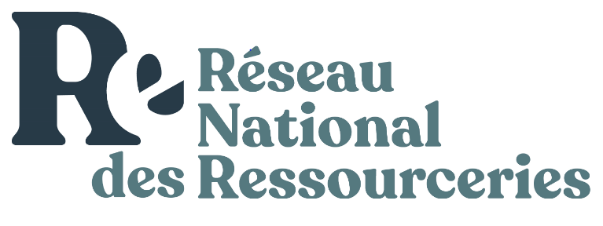 									PARIS La Petite RoketteSTRUCTURES PRESENTES              Prénom Nom des administrateurs présentsALCG                           							David ROMIEUAssociation Régionale des Ressourceries de PACA 				Cyrille BERGERessourcerie Bon Débarras							Vincent ESPAGNEChrysalide                       							Mylène CAILLEUBon Débarras                     					 		 Vincent ESPAGNER d'Evolution : La Ressourcerie du Pont					 Sébastien PICHOT										 Elise GRUNTZCollectif normand des ressourceries et des acteurs du réemploi		Bruno ANQUETILRéseau Régional des Ressourceries Occitanie 				Alex MESCHIAAssociation régionale Bourgogne Franche Comté				Fanny GONZALESL’Abri									          Christophe THIESSEREFER 									Martin BOBELSTRUCTURES ABSENTES 	Prénom Nom des administrateurs La Ressourcerie Créative						Sabine ARRONDELLEAssociation Régionale des Ressourceries Rhône-Auvergne 		David DARAIZESTRUCTURES EXCUSEES 	Prénom Nom des administrateursAssociation Régionale des Ressourceries du Limousin		Yann BARRAUD Pouvoir 									à GRUNTZ ÉliseLa Fabrique à Neuf 							Philippe FAURIANT 	CNR 									Bertrand BOHAIN Pouvoir 									à David ROMIEUInvité au CA le Mardi 9 Avril Yoan CAQUIERE structure ATRE12 membres administrateurs sont présents dont 2 représentent 1 structure.Le quorum étant atteint, le CA peut commencer.ORDRE DU JOUR :- Déroulé de l’AG- Point finance- Validation adhésion- Validation des comptes- Point prestataire webmaster+aquilinet- Suppression Vice-présidence filière REP- Date du prochain CACe CA est centré principalement sur l'organisation de notre AG de maiDEROULE DE L’AG8h30- 9h00 : accueil des participants à la Ressourcerie Dynamique Insertion Emploi (DIE) à Evin Malmaison9h00- 9h30 : Accueil des officiels / discours9h30- 10H30 : visite de la ressourcerie. 10h30- 11h00 Navette jusqu'à la salle des fêtes de Le Forest (3km) endroit de la plénière.    11h00- 11h30 : Émargement puis plénière d’accueil et présentation des 2 jours d’AG. Ouverture de l’Assemblée Générale Ordinaire (1ère session) 11h30 / 12h45: 1ére plénière :Présentation du rapport moral Présentation du rapport d'activité Présentation du rapport financier12h45 : Adoption des rapportsFermeture de l’Assemblée Générale Ordinaire13h -14h30 : Pause déjeuner14h30 - 14h45 : Introduction des ateliers 14h45 - 15h45 : Première session Atelier 15h45 - 16h15 : Pause16h15 - 17h15 : Deuxième session Atelier 17h30 - 18h15 : Vie de la gouvernance, remerciement des administrateurs sortants, prise de parole et présentation des candidatures. 18h30 : Aller- Retour vers les hôtels pour ceux qui le souhaitent. Puis repas et soirée à Leforest (même endroit que la plénière). Les ateliers sont les suivants (vous pourrez participer aux 2 ateliers) :-  Plaidoyer : Point sur le texte de loi Economie Circulaire, actualité et prochaines échéances, restitution du travail de plaidoyer et échange sur les manières de le soutenir. - ICR et proximité : État des lieux ICR (leur gouvernance, leurs membres, leurs pratiques vertueuses) , rôle des ICR, comment les renforcer sur des objectifs communs? Quels liens entre national, régional et local ?  Quelle Vision fédératrice et quelles valeurs ?Ordre du jour de l’assemblée générale ordinaire du Vendredi 17 Mai 2019Vendredi 17 Mai8h30 - 9h00 : Accueil des participants / quorumOuverture de l’Assemblée Générale Ordinaire (2ème session)9h00 - 10h00 : Événement National : La semaine du Réemploi10h00 - 10h30 : Pause10h30 à 11h30 : synthèse restitution des ateliers / Vote des résolutions / orientations pour l'année en cours11h30- 12h00 : Élection du Conseil d’AdministrationFermeture de l’Assemblée Générale Ordinaire12h00 DéjeunerPOINT FINANCEDécision de garder une trésorerie importante comme sécurité en cas de coup dure pour l'année prochaine. On note un effet recul d'une année concernant notre capacité  des remboursement. Pour cette année Remboursement de 30 000 euros en plus des AGS (24 000 euros) Décisions :  Versement sur un compte à la caisse des dépôts via le mandataire du minimum légal de remboursement par anVALIDATION ADHÉSION A tout venant - Ressourcerie Gaillarde (19) validation en CA adhésion ok   Les Ateliers de l'Envolée (04) validation adhésion ICR Hauts de France  : validation après relecture du dossier sous réserve de fournitures des  pièces complémentaires. SYMEVAD : validation après relecture définitive du dossier. VALIDATION DES COMPTESAprès présentation des comptes ils sont validés à l’unanimitéPOINT PRESTATAIRE WEBMASTER + AQUILNETValidation du devis pour formation de Vincent Jouanneau 120 eurosValidation de la prestation web de Aout à Décembre 2019 pour 450 eurosValidation d’un paiement de 40 euros de cotisation pour Aquilnet  + 40 euros pour l’hébergement. à l'année; SUPPRESSION DE LA VICE PRÉSIDENCE FILIÈRE REPDATE DU PROCHAIN CA Prochain CA réseau les 26 et 27 Juin à NîmesGRUNTZ Elise			Yann BARRAUD			David ROMIEUSecrétaire adjointe	                              Secrétaire				      Président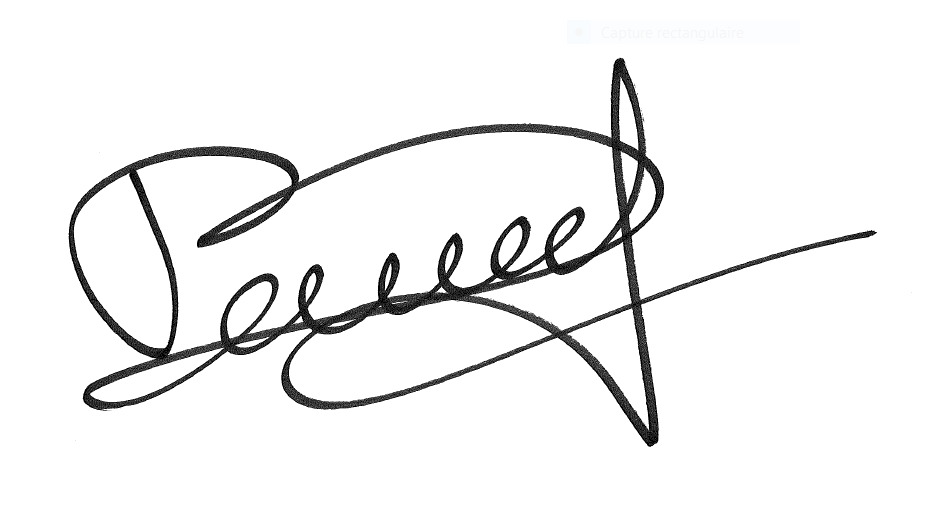 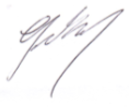 